こどもがしるべき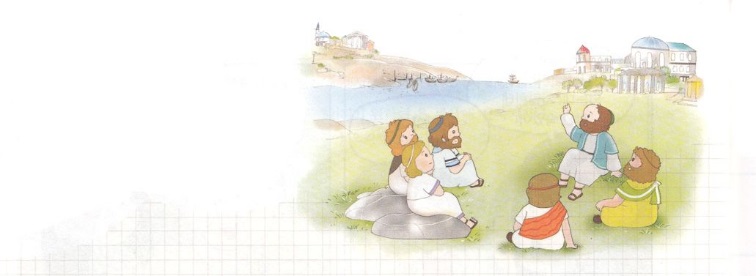 テサロニケへのテサロニケへのは、パウロがテサロニケにった２のです。（イエスがふたたびられること）にえなさいというパウロの１の（テサロニケへの）をして、のないをしたたちのをすためにかれたです。パウロは、テサロニケへのをして、１つ、のためににあうにとめのことばをえました。（Ⅱテサロニケ1:5-10）２つ、キリストのがづいてきたので、「じていたをる」というの「」をすると、の（をだとっている）がれるなどのできごとがまずこるはずだとえました。（Ⅱテサロニケ2:3-4）３つ、ったえについてかないために、のみことばので、あるをしなさいとえました。（Ⅱテサロニケ2:13-17、3:6-15）イエス・キリストをじてのをもらったたちにとって、イエスのは、しむことでも、れることでもありません。びとのらせです。８は、より、このをにんで、とともにおられるをしてめをけて、をけましょう。のことばではなく、のみことばにかうとき、がくださるをるようになるでしょう。